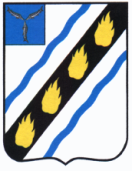 АДМИНИСТРАЦИЯСОВЕТСКОГО МУНИЦИПАЛЬНОГО ОБРАЗОВАНИЯСОВЕТСКОГО МУНИЦИПАЛЬНОГО РАЙОНА САРАТОВСКОЙ ОБЛАСТИПОСТАНОВЛЕНИЕот 06.02.2024 № 15     р.п. СоветскоеО стоимости услуг, предоставляемых согласно гарантированному перечню услуг по погребению умерших (погибших) Руководствуясь Федеральными законами от 12.01.1996 № 8-ФЗ «О погребении и похоронном деле», от 06.10.2003 № 131-ФЗ «Об общих принципах организации местного самоуправления в Российской Федерации» и Уставом Советского муниципального образования Советского муниципального района, администрация Советского муниципального образования ПОСТАНОВЛЯЕТ:1. Определить стоимость услуг, предоставляемых согласно гарантированному перечню услуг по погребению умерших (погибших) в Советском муниципальном образовании Советского муниципального района (прилагается).2. Признать утратившим силу постановление администрации Советского муниципального образования от 06.02.2023 № 15 «О стоимости услуг, предоставляемых согласно гарантированному перечню услуг по погребению умерших (погибших)».3. Настоящее постановление вступает в силу со дня его официального опубликования и распространяется на правоотношения, возникшие с 01.02.2024 года.Глава администрации Советского муниципального образования   		                 Е.В. ДьяконоваНовикова М.В.6 11 16Приложение к постановлению администрации Советского муниципального образованияот 06.02.2024 № 15 Стоимость услуг, предоставляемых согласно гарантированному перечню услуг по погребению умерших (погибших) в Советском муниципальном образовании Советского муниципального районаВерно:главный специалист администрацииСоветского муниципального образования		     	       М.В. Новикова№ п/пВид услугиСтоимость, руб.1Оформление документов, необходимых для погребения-2Предоставление и доставка гроба и других предметов, необходимых для погребения4283,683Перевозка тела (останков) умершего на кладбище836,684Погребение (кремация с последующей выдачей урны с прахом)3249,84Общая стоимость гарантированного перечня услуг по погребениюОбщая стоимость гарантированного перечня услуг по погребению8370,20